     У  К  Р А  Ї  Н  А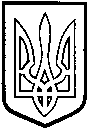             ТОМАШПІЛЬСЬКА РАЙОННА РАДА          В І Н Н И Ц Ь К О Ї  О Б Л А С Т І         Р І Ш Е Н Н Я  №125від 8 вересня 2016 року                               	                8 сесія 7 скликанняПро хід виконання програми економічного і соціального розвитку району на 2016 рікВідповідно до пункту 16 частини першої статті 43 Закону України «Про місцеве самоврядування в Україні», заслухавши та обговоривши інформацію  про хід виконання програми економічного і соціального розвитку району на 2016 рік,  враховуючи висновок постійної комісії районної ради  з питань бюджету,  роботи промисловості, транспорту, зв’язку, енергозбереження, розвитку малого і середнього підприємництва, регуляторної політики, районна  рада ВИРІШИЛА:1. Доповідь начальника управління економіки районної державної адміністрації Бойка В.В. про хід виконання програми економічного і соціального розвитку району на 2016 рік  взяти до відома. 2. Районній державній адміністрації, її структурним підрозділам, спільно з органами місцевого самоврядування району вжити заходів щодо виконання програмних показників в цілому на 2016 рік.3. Контроль за виконанням  даного рішення покласти на постійну комісію районної ради  з питань бюджету,  роботи промисловості, транспорту, зв’язку, енергозбереження, розвитку малого і середнього підприємництва, регуляторної політики (Кісь С.М.).Голова районної ради				Д.Коритчук